Publicado en Barcelona el 22/01/2021 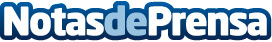 La startup FitDietBox firma un acuerdo de colaboración con el gimnasta olímpico Rubén LópezEl acuerdo pretende potenciar un correcto estilo de vida con una alimentación y una nutrición saludable y equilibrada vinculada al deporteDatos de contacto:EDEON MARKETING SLComunicación · Diseño · Marketing931929647Nota de prensa publicada en: https://www.notasdeprensa.es/la-startup-fitdietbox-firma-un-acuerdo-de Categorias: Nacional Nutrición Gastronomía Marketing Restauración Otros deportes Consumo http://www.notasdeprensa.es